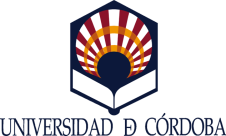 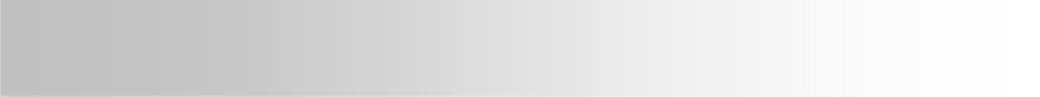 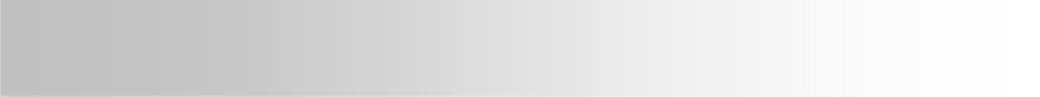 ANEXO I. Solicitud CONVOCATORIA DE AYUDAS A AULAS DE PROYECCIÓN SOCIAL Y CULTURAL DE LA UNIVERSIDAD DE CÓRDOBA PARA LA REALIZACIÓN DE PROYECTOS Y/O ACTIVIDADES. Año 2023ANEXO IIMEMORIA DE LA ANTERIOR CONVOCATORIA DE AYUDAS A AULAS DE PROYECCIÓN SOCIAL Y CULTURAL DE LA UNIVERSIDAD DE CÓRDOBA, EN CASO DE HABER PARTICIPADONombre de la Actividad:Resumen de la Actividad realizada (máximo 4 líneas):Coordinación:Otros participantes:MEMORIA DE LA ACTIVIDADUtilice estas páginas (máximo 4) para la redacción de la Memoria de la actividad realizada. La Memoria debe contemplar el desarrollo de todos los apartados. Se incluirán como anexo un ejemplar de todo el material publicitario de la actividad/es, y cuando proceda, las encuestas de satisfacción de la actividad. Introducción (justificación de la actividad y contexto en el que se ha realizado). Objetivos (concretar qué se pretendió con la experiencia). Descripción de la actividad (exponer con suficiente detalle lo realizado en la experiencia). Resultados obtenidos (concretar los resultados obtenidos con la actividad y el número de participantes y/o asistentes a la misma). Utilidad (Comentar para qué ha servido la actividad y a quienes o en qué contexto ha sido útil). Valoración personal de la actividad y viabilidad para una siguiente edición.MEMORIA ECONÓMICASólo se pueden incluir los gastos establecidos en la convocatoria. Indicar:Unidad de gasto a la se han cargado los gastosRelación de las facturas justificativas de los gastos realizados.Fotocopia de facturas, debidamente cumplimentadas, una vez que han sido entregadas en el Servicio de Gestión Económica de la Universidad de Córdoba.Observaciones (Indicar cualquier incidencia que haya habido).Córdoba,    de . . . . . . . . .  2023